Правила поведения при нападении собакСобаки на протяжении многих веков являются спутниками и помощниками человека. Однако многие люди становятся жертвами их нападений, вызванных разнообразными причинами, поэтому умение уклониться от нападения собаки, противостоять ей является непременным условием выживания в городе. Помните, что, как правило, собака не бросается на человека без причины, поэтому, проходя мимо, не дразните собаку, не смотрите ей в глаза, не улыбайтесь и не показывайте своего страха перед ней. 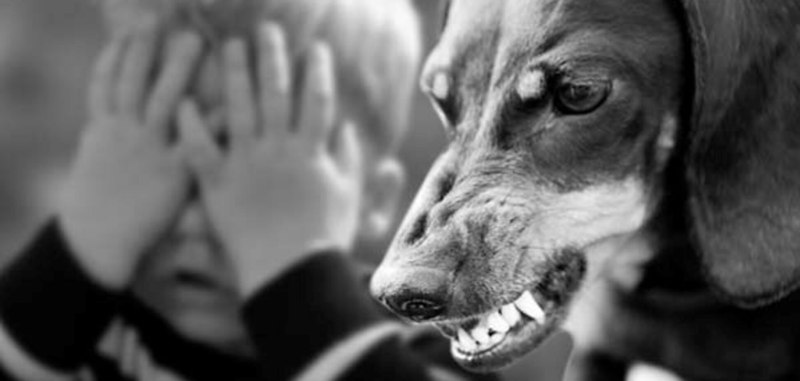 
КАК ДЕЙСТВОВАТЬ, ЕСЛИ СОБАКА ГОТОВА НА ВАС НАПАСТЬ 
         Остановитесь и твердым голосом отдайте команды, типа: «Место!», «Стоять!», «Сидеть!», «Фу!». В некоторых случаях срабатывает серия команд, приводящая животное в растерянность.Чтобы выиграть время, бросьте в сторону собаки любой предмет, не поднимая при этом высоко руку. Наибольшую опасность представляет приседающая собака, что говорит о ее готовности к прыжку. Чтобы защитить горло, прижмите подбородок к груди и выставите вперед руку. Из газовых средств самозащиты собаку может остановить газовый пистолет и баллончик с газом на основе вытяжки из красного перца. 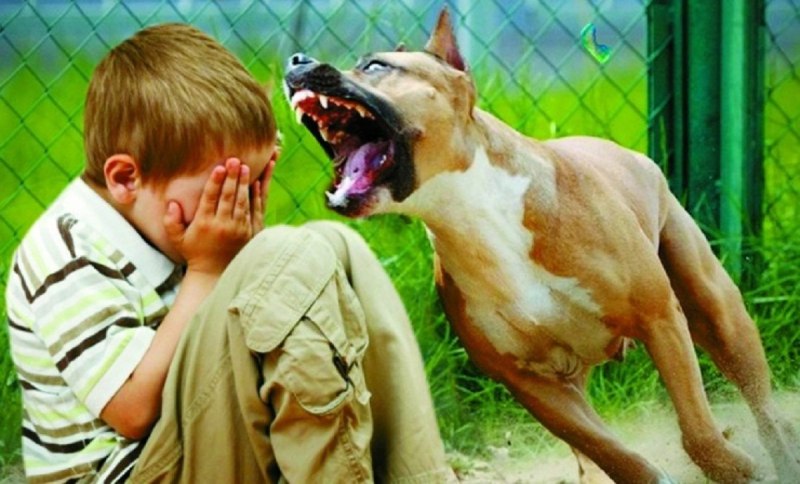 
КАК ДЕЙСТВОВАТЬ ПРИ НАПАДЕНИИ СОБАКИ 
         К нападающей собаке повернитесь лицом, примите боевую стойку или, если уверены в себе, бросьтесь ей навстречу, но ни в коем случае не поворачивайтесь к собаке спиной и не убегайте. Для защиты используйте зонтик, камни, палку, одновременно отступая к укрытию (забору, дому) спиной и призывая на помощь окружающих. По возможности обмотайте плащом, пиджаком предплечье и руку, а затем, выставив ее вперед, спровоцируйте собаку на укус и сильно ударьте по верхней челюсти собаки. Если собака сбила Вас с ног, упадите на живот и закройте руками шею. 
Помните, что болевыми точками у собаки является нос, пах и язык. 
КАК ДЕЙСТВОВАТЬ ПРИ УКУСЕ СОБАКИ 
         Если собака Вас укусила, то промойте рану перекисью водорода или обильным количеством воды, окружность раны смажьте йодом, наложите чистую повязку. Выясните у хозяев, сделана ли собаке прививка от бешенства. Бездомную собаку, по возможности, привяжите или посадите в клетку. Это спасет других прохожих от укусов и позволит выяснить, необходимы ли Вам прививки от бешенства. Обязательно обратитесь в ближайший травмпункт для получения квалифицированной медицинской помощи.